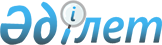 О внесении изменений и дополнений в приказ Министра образования и науки Республики Казахстан от 13 июля 2009 года № 338 "Об утверждении Типовых квалификационных характеристик должностей педагогов"Приказ Министра просвещения Республики Казахстан от 14 апреля 2023 года № 100. Зарегистрирован в Министерстве юстиции Республики Казахстан 17 апреля 2023 года № 32316
      ПРИКАЗЫВАЮ:
      1. Внести в приказ Министра образования и науки Республики Казахстан от 13 июля 2009 года № 338 "Об утверждении Типовых квалификационных характеристик должностей педагогов" (зарегистрирован в Реестре государственной регистрации нормативных правовых актов под № 5750) следующие изменения и дополнения:
      преамбулу указанного приказа изложить в следующей редакции:
      "В соответствии с подпунктом 34) статьи 5 Закона Республики Казахстан "Об образовании" ПРИКАЗЫВАЮ:";
      в Типовых квалификационных характеристиках должностей педагогов, утвержденных указанным приказом:
      абзац пятый пункта 7 изложить в следующей редакции:
      "обеспечивает реализацию типовой учебной программы дошкольного воспитания и обучения, утвержденной приказом исполняющего обязанности Министра образования и науки Республики Казахстан от 12 августа 2016 года № 499 "Об утверждении Типовых учебных программ дошкольного воспитания и обучения" (зарегистрирован в Реестре государственной регистрации нормативных правовых актов № 14235) (далее – Типовая учебная программа дошкольного воспитания и обучения), в соответствии с государственным общеобязательным стандартом дошкольного воспитания и обучения, начального, основного среднего и общего среднего, технического и профессионального, послесреднего образования, утвержденным приказом Министра просвещения Республики Казахстан от 3 августа 2022 года № 348 "Об утверждении государственных общеобязательных стандартов дошкольного воспитания и обучения, начального, основного среднего и общего среднего, технического и профессионального, послесреднего образования" (зарегистрирован в Реестре государственной регистрации нормативных правовых актов № 29031) (далее – государственный общеобязательный стандарт образования);"; 
      абзацы пятый и семнадцатый пункта 46 изложить в следующей редакции:
      "утверждает Программу развития школы, план учебно-воспитательной работы, рабочие учебные планы и программы, план внутришкольного контроля, план воспитательной работы, план работы и состав психологической службы;";
      "обеспечивает деятельность психологической службы и психолого-педагогическое сопровождение обучающихся и воспитанников, в том числе с особыми образовательными потребностями;";
      абзац десятый пункта 58 изложить в следующей редакции:
      "координирует деятельность психологической службы и процесс психолого-педагогического сопровождения обучающихся и воспитанников, в том числе с особыми образовательными потребностями;";
      пункт 72 изложить в следующей редакции:
      "72. Должностные обязанности: 
      осуществляет деятельность, направленную на обеспечение и нормализацию психологического благополучия обучающихся и воспитанников, развитие у них способности к социально-психологической адаптации в трудных жизненных ситуациях, в том числе связанных с девиантным поведением;
      оказывает помощь обучающимся и воспитанникам в профильном и профессиональном самоопределении;
      формирует психолого-педагогическую культуру педагогов, родителей и иных законных представителей в условиях образовательной среды и способствует формированию толерантности между участниками образовательного процесса;
      содействует реализации принципа инклюзивности и обеспечивает толерантную культуру поведения всех участников образовательного процесса;
      проводит работу по профилактике аутодеструктивного и девиантного поведения у обучающихся и воспитанников;
      прививает антикоррупционную культуру, принципы академической честности среди обучающихся, воспитанников, педагогов и других работников;
      проводит психолого-педагогическую диагностику состояния обучающихся и воспитанников, составляет психолого-педагогическое заключение и рекомендации для оказания психологической помощи; 
      участвует в оценке особых образовательных потребностей обучающихся и разрабатывает развивающие программы с учетом индивидуальных особенностей и возможностей обучающихся;
      оказывает психолого-педагогическое сопровождение детям с различными психологическими проблемами, в том числе детям с особыми образовательными потребностями в форме консультаций, индивидуальных, подгрупповых и групповых развивающих занятий;
      осуществляет психологическую поддержку одаренных обучающихся;
      оказывает консультативную помощь и психологическую поддержку обучающимся, воспитанникам, педагогам, родителям или иным законным представителям в решении психологических проблем, связанных с трудностями в образовательной деятельности;
      проводит организационно-методическую и научно-методическую работу с целью разработки рекомендаций педагогическому коллективу, а также родителям или иным законным представителям по проблемам личностного и социального развития обучающихся и воспитанников;
      ведет документацию по установленной форме, принимает участие в работе педагогических, методических советов, в работе по проведению родительских собраний, воспитательных и других мероприятий, предусмотренных в плане работы организации образования;
      непрерывно повышает профессиональные компетенции по направлению педагогики, психологии психотерапии, применяет методы и технологии психолого-педагогического сопровождения обучающихся и воспитанников; 
      содействует охране прав личности в соответствии с Конвенцией о правах ребенка и действующего законодательства Республики Казахстан;
      обеспечивает охрану жизни, здоровья и прав детей, соблюдает правила безопасности и охраны труда, противопожарной защиты;
      осуществляет разработку рекомендаций по преодолению трудностей в учебно-познавательной деятельности обучающихся и воспитанников;
      в ходе профессиональной деятельности руководствуется психолого-педагогическими принципами образовательной деятельности;
      определяет допустимые методы и методики для проведения диагностики, с учетом возрастных особенностей обучающихся и поступающих запросов;
      дифференцирует причины возникновения психологических, социальных или физиологических трудностей в освоении общеобразовательных программ;
      проводит психологическое исследование особенностей личности обучающегося и воспитанника, анализ психоэмоционального состояния и возможностей его стабилизации;
      проводит индивидуальные или групповые коррекционные, развивающие и мотивационные занятия или тренинги;
      участвует в мониторинге динамики изменений учебно-познавательной деятельности и социализации обучающихся и воспитанников;
      взаимодействует со специалистами соответствующего профиля внутри и вне организации образования по преодолению трудностей в учебно-познавательной деятельности и социализации обучающегося и воспитанника.";
      абзац второй пункта 74 изложить в следующей редакции:
      "высшее или послевузовское образование по направлениям подготовки кадров "Педагогика и психология", "Социальные науки" (группа образовательных программ "Психология"), без предъявления требований к стажу работы;";
      пункт 102 изложить в следующей редакции:
      "102. Должностные обязанности:
      руководит деятельностью организации образования в соответствии с ее уставом и другими нормативными правовыми актами;
      организует учебно-методическую, административно-хозяйственную и финансово-экономическую деятельность организации образования;
      совместно с педагогическим советом организации образования, организует разработку и утверждение рабочих планов и программ, календарных графиков учебного процесса, правил внутреннего распорядка и иных нормативных актов;
      организует текущее и перспективное планирование деятельности организации;
      разрабатывает и обеспечивает реализацию индивидуальных программ социальной адаптации несовершеннолетних, включающих в себя компоненты профессионально–трудовой, учебно–познавательной, физкультурно–оздоровительной направленности;
      создает благоприятные условия для освоения образовательных программ детьми, нуждающимися в государственной помощи и поддержке путем обеспечения необходимых, приближенных к домашним условий для жизни, обучения и воспитания, способствующих умственному, эмоциональному и физическому развитию личности воспитанника, развития творческих, духовных и физических возможностей личности, формирования прочных основ нравственности и здорового образа жизни, обогащения интеллекта путем создания условий для развития индивидуальности, воспитания гражданственности и патриотизма, любви к своей стране - Республике Казахстан, уважения к государственным символам, почитания народных традиций, нетерпимости к любым антиконституционным и антиобщественным проявлениям, приобщения к достижениям мировой и отечественной культуры, изучения истории, обычаев и традиций казахского и других народов, знания государственного, русского, иностранного языков;
      создает условия в учебном процессе с целью удовлетворения особых образовательных потребностей;
      обеспечивает деятельность психологической службы и психолого-педагогическое сопровождение обучающихся и воспитанников, в том числе с особыми образовательными потребностями;
      обеспечивает социальную защиту, медико-психолого-педагогическую реабилитацию и социальную адаптацию воспитанников;
      активно использует современные информационные технологии;
      организует и совершенствует материально-техническую базу учебно-воспитательного процесса;
      организует и совершенствует методическое обеспечение учебно-воспитательного процесса;
      содействует деятельности учительских (педагогических) организаций, методических объединений, детских организаций;
      обеспечивает устройство и передачу воспитанников на воспитание в семью (усыновление, опеку или попечительство, патронат, приемная семья) путем организации работы по подтверждению социальных статусов несовершеннолетних, а также по психологической подготовке воспитанников к дальнейшей адаптации в семье;
      взаимодействует с государственными органами, неправительственными и иными организациями по подготовке приемных родителей;
      обеспечивает условия для безопасности жизни и охраны и укрепления здоровья обучающихся (воспитанников) и работников организации образования во время учебно-воспитательного процесса;
      оказывает социальную и психологическую помощь несовершеннолетним, их родителям или другим законным представителям в преодолении трудной жизненной ситуации путем организации индивидуального психологического консультирования;
      выступает законным представителем воспитанников организации образования;
      защищает законные права и интересы (личные, имущественные, жилищные, трудовые) воспитанников, принимает меры по созданию им условий для поддержания родственных связей;
      организует работу по поиску близких родственников воспитанников с целью реинтеграции в семью (воссоединение с биологической семьей);
      организует работу и контроль по обеспечению питанием и медицинским обслуживанием воспитанников в целях охраны и укрепления их здоровья;
      распоряжается имуществом и средствами организации образования в пределах, установленных законодательством, представляет ежегодный отчет о поступлении и расходовании финансовых и материальных средств учредителей;
      обеспечивает учет, сохранность и пополнение учебно-материальной базы в соответствии с нормативными требованиями, отвечает за соблюдение правил внутреннего трудового распорядка, санитарно-гигиенического режима, по безопасности и охране труда;
      осуществляет подбор и расстановку педагогов и вспомогательного персонала, утверждает штатное расписание и должностные инструкции работников, создает условия для повышения их профессиональной компетентности;
      владеет компьютерной грамотностью, информационно-коммуникационными технологиями;
      руководит педагогическим советом;
      проводит в установленном порядке аттестацию и процедуру присвоения (подтверждения) квалификационной категории педагогам;
      представляет педагогов и других работников организации образования, имеющих профессиональные достижения, к поощрениям, налагает взыскания в пределах своей компетенции;
      осуществляет связь с общественностью;
      представляет организацию образования в государственных и иных организациях, обеспечивает подготовку и представление отчетности;
      прививает антикоррупционную культуру, принципы академической честности среди воспитанников;
      утверждает план работы и состав психологической службы;";
      абзац одиннадцатый пункта 108 изложить в следующей редакции:
      "координирует взаимодействие представителей администрации, служб и подразделений организации образования, обеспечивающих воспитательный процесс с представителями общественности, правоохранительных органов и попечительским советом, деятельность психологической службы и процесс психолого-педагогического сопровождения обучающихся и воспитанников, в том числе с особыми образовательными потребностями;";
      пункт 122 изложить в следующей редакции:
      "122. Должностные обязанности: 
      осуществляет деятельность, направленную на обеспечение и нормализацию психологического благополучия обучающихся и воспитанников, развитие у них способности к социально-психологической адаптации в трудных жизненных ситуациях, в том числе связанных с девиантным поведением;
      оказывает помощь обучающимся и воспитанникам в профильном и профессиональном самоопределении;
      формирует психолого-педагогическую культуру педагогов, родителей и иных законных представителей в условиях образовательной среды и способствует формированию толерантности между участниками образовательного процесса 
      содействует охране прав личности в соответствии с Конвенцией о правах ребенка и действующего законодательства Республики Казахстан;
      определяет факторы, препятствующие развитию личности обучающихся, воспитанников и принимает меры по оказанию различного вида психологической помощи (психокоррекционной, реабилитационной и консультативной);
      оказывает консультативную помощь и психологическую поддержку обучающимся, воспитанникам, педагогам, родителям или иным законным представителям в решении психологических проблем, связанных с трудностями в образовательной деятельности;
      проводит психолого-педагогическую диагностику состояния обучающихся и воспитанников, составляет психолого-педагогическое заключение и рекомендации для оказания психологической помощи;
      проводит организационно-методическую и научно-методическую работу с целью разработки рекомендаций педагогическому коллективу, а также родителям или иным законным представителям по проблемам личностного и социального развития обучающихся и воспитанников.
      ведет документацию по установленной форме, принимает участие в работе педагогических, методических советов, в работе по проведению родительских собраний, воспитательных и других мероприятий, предусмотренных в плане работы организации образования;
      проводит индивидуальную консультативно-диагностическую работу, психологическую подготовку воспитанников для определения готовности к устройству в семью;
      участвует в планировании и разработке развивающих и коррекционных программ образовательной деятельности с учетом индивидуальных и гендерных особенностей личности воспитанников, способствует развитию у них готовности к ориентации в различных жизненных ситуациях и вопросах профессионального самоопределения;
      осуществляет психологическую поддержку творчески одаренных воспитанников, содействует их развитию;
      проводит работу по профилактике аутодеструктивного и девиантного поведения у обучающихся и воспитанников;
      прививает антикоррупционную культуру, принципы академической честности среди воспитанников;
      определяет степень развития воспитанников, диагностирует нарушения социального развития детей и подростков, проводит их психолого-педагогическую коррекцию;
      формирует психолого-педагогическую культуру педагогов, родителей и иных законных представителей в условиях образовательной среды и способствует формированию толерантности между участниками образовательного процесса 
      консультирует работников организации образования по вопросам практического применения психологии, ориентированной на повышение социально-психологической компетентности обучающихся, воспитанников, педагогов, родителей учащихся или лиц, их заменяющих;
      непрерывно повышает профессиональные компетенции по направлению педагогики, психологии психотерапии, применяет методы и технологии психолого-педагогического сопровождения обучающихся и воспитанников;
      содействует охране прав личности в соответствии с Конвенцией о правах ребенка и действующего законодательства Республики Казахстан, учащихся в период образовательного процесса; 
      осуществляет разработку рекомендации по преодолению трудностей в учебно-познавательной деятельности обучающихся и воспитанников; 
      в ходе профессиональной деятельности руководствуется психолого-педагогическими принципами образовательной деятельности;
      определяет допустимые методы и методики для проведения диагностики, с учетом возрастных особенностей обучающихся и поступающих запросов;
      дифференцирует причины возникновения психологических, социальных или физиологических трудностей в освоении общеобразовательных программ;
      проводит психологическое исследование особенностей личности обучающегося и воспитанника, анализ психоэмоционального состояния и возможностей его стабилизации; 
      проводит индивидуальные или групповые коррекционные, развивающие и мотивационные занятия или тренинги;
      участвует в мониторинге динамики изменений учебно-познавательной деятельности и социализации обучающихся и воспитанников;
      взаимодействует со специалистами соответствующего профиля внутри и вне организации образования по преодолению трудностей в учебно-познавательной деятельности и социализации обучающегося и воспитанника.";
      абзац второй пункта 124 изложить в следующей редакции:
      "высшее или послевузовское образование по направлениям подготовки кадров "Педагогика и психология", "Социальные науки" (группа образовательных программ "Психология"), без предъявления требований к стажу работы;";
      абзацы четвертый и седьмой пункта 244 изложить в следующей редакции:
      "утверждает рабочие учебные планы и программы, графики учебных процессов, правила внутреннего распорядка, план работы и состав психологической службы;";
      "обеспечивает условия для работы в организациях технического и профессионального, послесреднего образования, организацию общественного питания, медицинского обслуживания и контроль их работы, деятельность психологической службы и психолого-педагогическое сопровождение обучающихся и воспитанников, в том числе с особыми образовательными потребностями;";
      абзацы пятый и пятнадцатый пункта 253 изложить в следующей редакции:
      "руководит деятельностью руководителей групп по вопросам учебно-воспитательной работы;";
      "координирует деятельность психологической службы и процесс психолого-педагогического сопровождения обучающихся и воспитанников, в том числе с особыми образовательными потребностями;";
      абзац второй пункта 254 изложить в следующей редакции:
      "Конституцию Республики Казахстан, Бюджетный кодекс Республики Казахстан, Трудовой кодекс Республики Казахстан, Кодекс "О браке (супружестве) и семье", Административный процедурно-процессуальный кодекс Республики Казахстан, законы Республики Казахстан "Об образовании", "О статусе педагога", "О противодействии коррупции", "О физической культуре и спорте", "О языках в Республике Казахстан";"; 
      абзац второй пункта 257 изложить в следующей редакции:
      "Конституцию Республики Казахстан, Бюджетный кодекс Республики Казахстан, Трудовой кодекс Республики Казахстан, Кодекс "О браке (супружестве) и семье", Административный процедурно-процессуальный кодекс Республики Казахстан, законы Республики Казахстан "Об образовании", "О статусе педагога", "О противодействии коррупции", "О языках в Республике Казахстан", государственные программы развития образования, иные нормативные правовые акты по вопросам образования и воспитания обучающихся;";
      абзац второй пункта 260 изложить в следующей редакции:
      "Конституцию Республики Казахстан, Бюджетный кодекс Республики Казахстан, Трудовой кодекс Республики Казахстан, Кодекс "О браке (супружестве) и семье", Административный процедурно-процессуальный кодекс Республики Казахстан, законы Республики Казахстан "Об образовании", "О статусе педагога", "О противодействии коррупции", "Об информатизации", "О персональных данных и их защите", "О языках в Республике Казахстан";";
      абзац второй пункта 263 изложить в следующей редакции:
      "Конституцию Республики Казахстан, Бюджетный кодекс Республики Казахстан, Трудовой кодекс Республики Казахстан, Кодекс "О браке (супружестве) и семье", Административный процедурно-процессуальный кодекс Республики Казахстан, законы Республики Казахстан "Об образовании", "О статусе педагога", "О противодействии коррупции", "О языках в Республике Казахстан";";
      абзац второй пункта 266 изложить в следующей редакции:
      "Конституцию Республики Казахстан, Бюджетный кодекс Республики Казахстан, Трудовой кодекс Республики Казахстан, Кодекс "О браке (супружестве) и семье", Административный процедурно-процессуальный кодекс Республики Казахстан, законы Республики Казахстан "Об образовании", "О статусе педагога", "О противодействии коррупции", "О языках в Республике Казахстан";";
      пункт 292 изложить в следующей редакции:
      "292. Должностные обязанности:
      осуществляет деятельность, направленную на обеспечение и нормализацию психологического благополучия обучающихся и воспитанников, развитие у них способности к социально-психологической адаптации в трудных жизненных ситуациях, в том числе связанных с девиантным поведением;
      оказывает помощь обучающимся и воспитанникам в профильном и профессиональном самоопределении;
      проводит психолого-педагогическую диагностику состояния обучающихся и воспитанников, составляет психолого-педагогическое заключение и рекомендации для оказания психологической помощи; 
      участвует в оценке особых образовательных потребностей обучающихся и разрабатывает развивающие программы с учетом индивидуальных особенностей и возможностей обучающихся;
      осуществляет психологическую поддержку обучающихся, способствует развитию у них готовности к ориентации в различных ситуациях жизненного и профессионального самоопределения; 
      осуществляет мероприятия по профилактике возникновения социальной дезадаптации, принимает меры по оказанию психологической помощи (психокоррекционной, реабилитационной и консультативной);
      проводит работу по профилактике аутодеструктивного и девиантного поведения у обучающихся и воспитанников;
      прививает антикоррупционную культуру, принципы академической честности среди обучающихся, воспитанников, педагогов и других работников;
      оказывает консультативную помощь и психологическую поддержку обучающимся, воспитанникам, педагогам, родителям или иным законным представителям в решении психологических проблем, связанных с трудностями в образовательной деятельности, способствует повышению социально-психологической компетентности педагогов, родителей;
      обеспечивает охрану жизни и здоровья обучающихся в период образовательного процесса, содействует охране прав личности в соответствии с Конвенцией о правах ребенка и действующего законодательства Республики Казахстан;
      выполняет требования правил безопасности и охраны труда, противопожарной защиты;
      проводит организационно-методическую и научно-методическую работу с целью разработки рекомендаций педагогическому коллективу, а также родителям или иным законным представителям по проблемам личностного и социального развития обучающихся и воспитанников;
      ведет документацию по установленной форме, принимает участие в работе педагогических, методических советов, в работе по проведению родительских собраний, воспитательных и других мероприятий, предусмотренных в плане работы организации образования;
      непрерывно повышает профессиональные компетенции по направлению педагогики, психологии психотерапии, применяет методы и технологии психолого-педагогического сопровождения обучающихся и воспитанников;
      содействует охране прав личности в соответствии с Конвенцией о правах ребенка и действующего законодательства Республики Казахстан, обеспечивает охрану жизни, здоровья и прав детей в воспитательно-образовательном процессе. Соблюдает правила безопасности и охраны труда, противопожарной защиты;
      осуществляет разработку рекомендации по преодолению трудностей в учебно-познавательной деятельности обучающихся и воспитанников; 
      в ходе профессиональной деятельности руководствуется психолого-педагогическими принципами образовательной деятельности;
      определяет допустимые методы и методики для проведения диагностики, с учетом возрастных особенностей обучающихся и поступающих запросов;
      дифференцирует причины возникновения психологических, социальных или физиологических трудностей в освоении общеобразовательных программ;
      проводит психологическое исследование особенностей личности обучающегося и воспитанника, анализ психоэмоционального состояния и возможностей его стабилизации; 
      проводит индивидуальные или групповые коррекционные, развивающие и мотивационные занятия или тренинги;
      участвует в мониторинге динамики изменений учебно-познавательной деятельности и социализации обучающихся и воспитанников;
      взаимодействует со специалистами соответствующего профиля внутри и вне организации образования по преодолению трудностей в учебно-познавательной деятельности и социализации обучающегося и воспитанника.";
      абзац второй пункта 294 изложить в следующей редакции:
      высшее или послевузовское образование по направлениям подготовки кадров "Педагогика и психология", "Социальные науки" (группа образовательных программ "Психология"), без предъявления требований к стажу работы;
      абзац второй пункта 325 изложить в следующей редакции:
      "Конституцию Республики Казахстан, Административный процедурно-процессуальный кодекс Республики Казахстан, законы Республики Казахстан "Об образовании", "О статусе педагога", "О противодействии коррупции", "О государственной молодежной политике", "О языках в Республике Казахстан";".
      2. Комитету по охране прав детей Министерства просвещения Республики Казахстан в установленном законодательством Республики Казахстан порядке обеспечить:
      1) государственную регистрацию настоящего приказа в Министерстве юстиции Республики Казахстан;
      2) размещение настоящего приказа на интернет-ресурсе Министерства просвещения Республики Казахстан после его официального опубликования;
      3) в течение десяти рабочих дней после государственной регистрации настоящего приказа представление в Юридический департамент Министерства просвещения Республики Казахстан сведений об исполнении мероприятий, предусмотренных подпунктами 1) и 2) настоящего пункта.
      3. Контроль за исполнением настоящего приказа возложить на курирующего вице-министра просвещения Республики Казахстан.
      4. Настоящий приказ вводится в действие по истечении десяти календарных дней после дня его первого официального опубликования.
      "СОГЛАСОВАНО"Министерство трудаи социальной защиты населенияРеспублики Казахстан
					© 2012. РГП на ПХВ «Институт законодательства и правовой информации Республики Казахстан» Министерства юстиции Республики Казахстан
				
      Министр просвещенияРеспублики Казахстан

Г. Бейсембаев
